                 БОЙОРОК                                   №14                               РАСПОРЯЖЕНИЕ            08 июнь 2021й.	08 июня 2021г.О создании мест (площадок) накопления твердых коммунальных отходов и об утверждении схем размещения мест (площадок) накопления твердых коммунальных отходов планируемых к созданию на территории сельского поселения Ижбердинский сельсовет муниципального района Кугарчинский район Республики Башкортостан»       В соответствии с Федеральным законом от 06.03.2003г. №131-ФЗ «Об общих принципах организации местного самоуправления в Российской Федерации», Федеральным законом от 24.06.1998г. №89-ФЗ «Об отходах производства и потребления», постановлением Правительства РФ от 31.08.2018г. №1039 «Об утверждении Правил обустройства мест (площадок) накопления твердых коммунальных отходов и ведения их реестра», руководствуясь Уставом сельского поселения Ижбердинский сельсовет муниципального района Кугарчинский район Республики Башкортостан   1. Утвердить реестр мест (площадок) накопления отходов на территории сельского поселения Ижбердинский сельсовет муниципального района Кугарчинский район Республики Башкортостан ( приложение №1).   2. Утвердить схемы размещения мест (площадок) накопления твердых коммунальных отходов планируемых к созданию на территории сельского поселения Ижбердинский сельсовет муниципального района Кугарчинский район Республики Башкортостан ( приложение №2).   3. Признать утратившим силу распоряжение от 05.03.2019 № 01а «Об утверждении реестра и схема мест размещения площадок накопления твердых коммунальных отходов на территории сельского поселения Ижбердинский сельсовет МР Кугарчинский район РБ».   4.Управляющий делами Хасановой И.А. разместить распоряжение на официальном сайте администрации сельского поселения Ижбердинский сельсовет муниципального района Кугарчинский район Республики Башкортостан в сети Интернет и обнародовать на информационных стендах.   5. Распоряжение вступает в силу со дня опубликования.Глава сельского поселения Ижбердинский сельсовет:                                               Н.Б.ИбрагимовБАШҠОРТОСТАН РЕСПУБЛИКАҺЫКҮГӘРСЕН РАЙОНЫ МУНИЦИПАЛЬ РАЙОНЫНЫҢ ИШБИРҘЕ АУЫЛ СОВЕТЫ   АУЫЛ БИЛӘМӘҺЕ хакимиәте 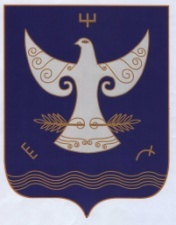         РЕСПУБЛИКА БАШКОРТОСТАН    АДМИНИСТРАЦИЯ  СЕЛЬСКОГО ПОСЕЛЕНИЯ ИЖБЕРДИНСКИЙ СЕЛЬСОВЕТ        МУНИЦИПАЛЬНОГО РАЙОНА              КУГАРЧИНСКИЙ РАЙОН        453344  Сапыҡ ауылы,  Үҙәк урам, 1Б        РЕСПУБЛИКА БАШКОРТОСТАН    АДМИНИСТРАЦИЯ  СЕЛЬСКОГО ПОСЕЛЕНИЯ ИЖБЕРДИНСКИЙ СЕЛЬСОВЕТ        МУНИЦИПАЛЬНОГО РАЙОНА              КУГАРЧИНСКИЙ РАЙОН        453344  Сапыҡ ауылы,  Үҙәк урам, 1Б    453344  д.Сапыково, ул.Центральная, 1Б 